Якість навчальних досягнень учнів 5-11 класівз предметів математичного напрямуЯкість навчальних досягнень учнів 5-11 класівз предметів природничого напрямуРезультати моніторингового дослідження рівня знань учнів  з природничо-математичних дисциплін(з математики в 5, 9, 11 класах, фізики в 10 класах, географії в 10 класах, біології в 7,8 класах, хімії в 9 класах)Кількісні показники результатів моніторингового дослідженняПредметПисали роботуРівні засвоєння матеріалуРівні засвоєння матеріалуРівні засвоєння матеріалуРівні засвоєння матеріалуРівні засвоєння матеріалуРівні засвоєння матеріалуПредметПисали роботуВисокийДостатнійСереднійПочатковийЯкість %Сер.балГеографія837%41%45%7%486,9Хімія951160217,2717,4Фізика67123945,53,5516,6Алгебра 9853140218717,8Алгебра 117121,631398,452,76,9Математика1503840,513,5878,58,3Біологія 710310,854341,264,57,3Біологія 8975285115,5335,6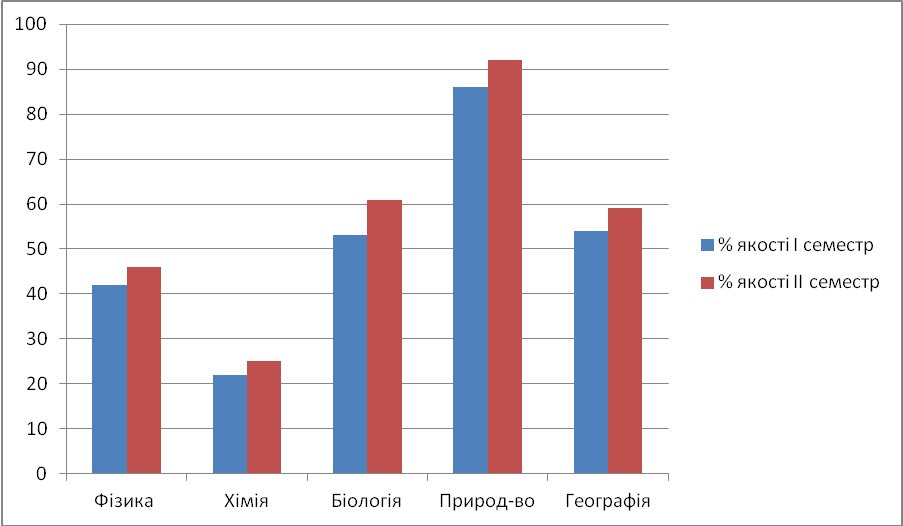 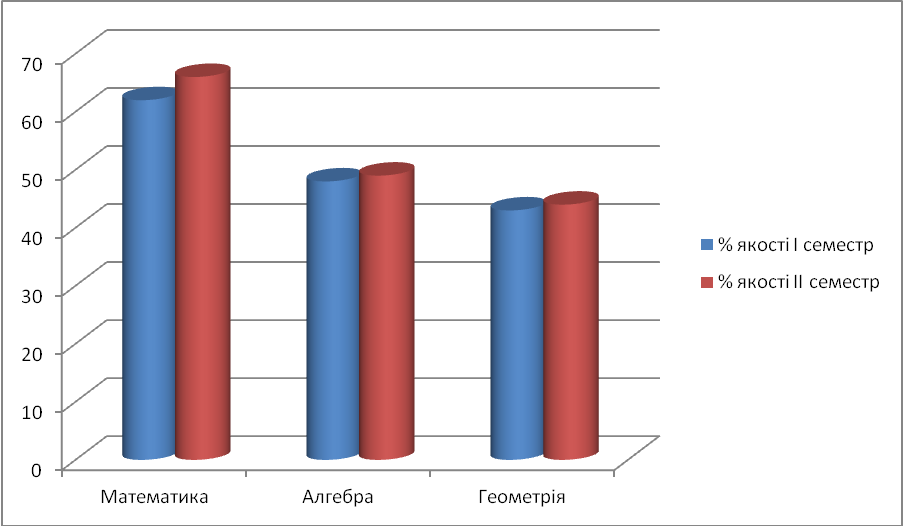 